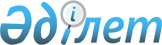 Алматы қаласы Алмалы ауданы бойынша сайлау учаскелерін құру жөнінде
					
			Күшін жойған
			
			
		
					Алматы қаласы Алмалы ауданы әкімінің 2009 жылғы 3 шілдедегі № 91 шешімі. Алматы қаласы Әділет департаментінде 2009 жылғы 10 тамызда № 822 тіркелді. Күші жойылды - Алматы қаласы Алмалы ауданы әкімінің 2014 жылғы 16 сәуірдегі N 05 шешімімен

      Ескерту. Күші жойылды - Алматы қаласы Алмалы ауданы әкімінің 16.04.2014 N 05 шешімімен.      Қазақстан Республикасының «Қазақстан Республикасындағы сайлау туралы» Конституциялық Заңының 23 бабының 1 тармағына, Қазақстан Республикасының «Қазақстан Республикасындағы жергілікті мемлекеттік басқару және өзін-өзі басқару туралы» Заңының 37 бабына сәйкес Алмалы ауданының әкімі ШЕШІМ ҚАБЫЛДАДЫ:



      1. Алматы қаласы Алмалы ауданы бойынша сайлау учаскелері қосымшаға сәйкес құрылсын.



      2. Осы шешімнің орындалуын бақылау Алмалы ауданы әкімі аппаратының басшысы С.Ж.Атабаевқа жүктелсін.



      3. Осы нормативтік құқылық акті алғаш ресми жарияланған күннен он күнтізбелік күнінен кейін күшіне енеді.       Аудан әкімінің

      міндетін атқарушы                       Н. Яковлева

Алмалы ауданы әкімінің

2009 жылғы 3 шілдедегі

№ 91 шешіміне қосымша 

Алматы қаласы Алмалы ауданы бойынша

сайлау учаскелерінің шекаралары      Ескерту. Қосымшаға өзгерту енгізілді - Алматы қаласы Алмалы ауданы әкімінің 2011.01.17 № 06 (алғашқы ресми жарияланғаннан кейін күнтізбелік он күн өткен соң күшіне енеді); 2011.12.28 № 96 (алғашқы ресми жарияланғаннан кейін күнтізбелік он күн өткен соң күшіне енеді) шешімдерімен.

№ 1 сайлау учаскесі

Орталығы: Алматы қаласы, Түркебаев көшесі,176,

№ 75 орта мектеп, тел. 240-04-93, 240-34-34      Шекарасы: Түркебаев көшесінен Абай даңғылының тақ санды жағымен Нұрғиса Тілендиев көшесіне дейін; Нұрғиса Тілендиев көшесінің жұп санды жағымен Шәкәрім көшесіне дейін; Шәкәрім көшесінің жұп санды жағымен Прокофьев көшесіне дейін; Прокофьев көшесінің жұп санды жағымен Құлымбетов көшесіне дейін; Құлымбетов көшесінің жұп санды жағымен Түркебаев көшесіне дейін; Түркебаев көшесінің тақ санды жағымен Шәкәрім дейін; Шәкәрім көшесінің тақ санды жағымен Маршак көшесіне дейін; Маршак көшесінің тақ санды жағымен Есенжанов көшесіне дейін; Есенжанов көшесінің жұп санды жағымен Түркебаев көшесіне дейін; Түркебаев көшесінің тақ санды жағымен Абай даңғылына дейін.

№ 2 сайлау учаскесі

Орталығы: Алматы қаласы, Түркебаев көшесі,176,

№ 75 орта мектеп, тел. 240-04-90, 241-45-00      Шекарасы: Тұрғыт Өзалы көшесінен Құлымбетов көшесінің тақ санды жағымен Прокофьев көшесіне дейін; Прокофьев көшесінің жұп санды жағымен Төле би көшесіне дейін; Төле би көшесінің жұп санды жағымен Гайдар көшесіне дейін; Гайдар көшесінің тақ санды жағымен Васнецов көшесіне дейін; Васнецов көшесінің тақ санды жағымен Тұрғыт Өзалы көшесіне дейін; Тұрғыт Өзалы көшесінің тақ санды жағымен Құлымбетов көшесіне дейін.

№ 3 сайлау учаскесі

Орталығы: Алматы қаласы, Розыбакиев көшесі, 33,

№ 67 орта мектеп, тел. 246-98-17, 246-88-14      Шекарасы: Гайдар көшесінен Абай даңғылының тақ санды жағымен Түркебаев көшесіне дейін; Түркебаев көшесінің жұп санды жағымен Есенжанов көшесіне дейін; Есенжанов көшесінің тақ санды жағымен Маршак көшесіне дейін; Маршак көшесінің жұп санды жағымен Шәкәрім көшесіне дейін; Шәкәрім көшесінің жұп санды жағымен Түркебаев көшесіне дейін; Түркебаев көшесінің жұп санды жағымен Құлымбетов көшесіне дейін; Құлымбетов көшесінің жұп санды жағымен Гайдар көшесіне дейін; Гайдар көшесінің тақ санды жағымен Абай даңғылына дейін, Гайдар көшесіндегі, № 196 және 198 үйлерді қоса.

№ 4 сайлау учаскесі

Орталығы: Алматы қаласы, Розыбакиев көшесі, 33,

№ 67 орта мектеп, тел. 246-98-17, 246-88-14      Шекарасы: Қарасай батыр көшесінен Розыбакиев көшесінің тақ санды жағымен Абай даңғылына дейін; Абай даңғылының тақ санды жағымен Гайдар көшесіне дейін; Гайдар көшесінің жұп санды жағымен Қарасай батыр көшесіне дейін; Қарасай батыр көшесінің жұп санды жағымен Розыбакиев көшесіне дейін, Гайдар көшесіндегі, № 196 және 198 үйлерді шығара.

№ 5 сайлау учаскесі

Орталығы: Алматы қаласы, Радостовец көшесі, 38,

№ 18 орта мамандандырылған мектеп,

тел. 242-95-33, 243-73-36      Шекарасы: Розыбакиев көшесінен Қарасай батыр көшесінің жұп санды жағымен Гагарин даңғылына дейін; Гагарин даңғылының тақ санды жағымен Жамбыл көшесіне дейін; Жамбыл көшесінің тақ санды жағымен Розыбакиев көшесіне дейін; Розыбакиев көшесінің жұп санды жағымен Қарасай батыр көшесіне дейін.

№ 6 сайлау учаскесі

Орталығы: Алматы қаласы, Шевченко көшесі, 202

Гагарин даңғылының бұрышы, № 5 кәсіби мектеп, тел. 279-38-63.      Шекарасы: Розыбакиев көшесінен Жамбыл көшесінің жұп санды жағымен Гагарин даңғылына дейін; Гагарин даңғылының тақ санды жағымен Шевченко көшесіне дейін; Шевченко көшесінің жұп санды жағымен Айманов көшесіне дейін; Айманов көшесінің тақ санды жағымен Абай даңғылына дейін; Абай даңғылының тақ санды жағымен Розыбакиев көшесіне дейін; Розыбакиев көшесінің жұп санды жағымен Жамбыл көшесіне дейін; Айманов көшесіндегі, № 101, 103 үйлерді шығара.

№ 7 сайлау учаскесі

Орталығы: Алматы қаласы, Әуезов көшесі, 66/5

Құрманғазы көшесінің қиылысы, Ахмет Жұбанов атындағы

музыкалық мектеп, телефон: 375-55-42.      Шекарасы: Клочкова көшесінен Шевченко көшесінің жұп санды жағымен Әуезов көшесіне дейін; Әуезов көшесінің тақ санды жағымен Абай даңғылына дейін; Абай даңғылының тақ санды жағымен Клочкова көшесіне дейін; Клочкова көшесінің жұп санды жағымен Шевченко көшесіне дейін, Әуезов көшесіндегі, № № 64/1, 64/2, 64/3, 64/4, 66/5, және де Шевченко көшесіндегі, № 164 г үйді қоса.

№ 8 сайлау учаскесі

Орталығы: Алматы қаласы, Құрманғазы көшесі, 150,

Жароков көшесінің бұрышы,

Абылайхан атындағы қазақ халықаралық қатынастар және

әлем тілдері университетінің № 3 жатақханасы,

тел. 242-38-36.      Шекарасы: Айманов көшесінен Құрманғазы көшесінің жұп санды жағымен Клочков дейін; Клочков көшесінің тақ санды жағымен Абай даңғылына дейін; Абай даңғылының тақ санды жағымен Айманов көшесіне дейін; Айманов көшесінің жұп санды жағымен Құрманғазы көшесіне дейін; Айманов көшесіндегі, № 101, 103 үйлерді қоса.

№ 9 сайлау учаскесі

Орталығы: Алматы қаласы, Клочков көшесі, 49,

№ 135 орта мектеп, тел. 243-18-81.      Шекарасы: Гагарин даңғылынан Қабанбай батыр көшесінің жұп санды жағымен Айманов көшесіне дейін; Айманов көшесінің тақ санды жағымен Жамбыл көшесіне дейін; Жамбыл көшесінің жұп санды жағымен Әуезов көшесіне дейін; Әуезов көшесінің тақ санды жағымен Шевченко көшесіне дейін; Шевченко көшесінің тақ санды жағымен Клочков көшесіне дейін; Клочков көшесінің тақ санды жағымен Құрманғазы көшесіне дейін; Құрманғазы көшесінің тақ санды жағымен Айманов көшесіне дейін; Айманов көшесінің жұп санды жағымен Шевченко көшесіне дейін; Шевченко көшесінің тақ санды жағымен Гагарин даңғылына дейін; Гагарин даңғылының жұп санды жағымен Қабанбай батыр көшесіне дейін.

№ 10 сайлау учаскесі

Орталығы: Алматы қаласы, Түркебаев көшесі, 93,

№ 144 мектеп-гимназия, тел.241-23-93, 240-88-15      Шекарасы: Төле би көшесінен Розыбакиев көшесінің тақ санды жағымен Қарасай батыр көшесіне дейін; Қарасай батыр көшесінің тақ санды жағымен Гайдар көшесіне дейін; Гайдар көшесінің тақ санды жағымен Құлымбетов көшесіне дейін; Құлымбетов көшесінің тақ санды жағымен Тұрғыт Өзалы көшесіне дейін; Тұрғыт Өзалы көшесінің жұп санды жағымен Васнецов көшесіне дейін; Васнецов көшесінің жұп санды жағымен Гайдар көшесіне дейін; Гайдар көшесінің жұп санды жағымен Төле би көшесіне дейін; Төле би көшесінің жұп санды жағымен Розыбакиев көшесіне дейін.

№ 11 сайлау учаскесі

Орталығы: Алматы қаласы, Брусиловский көшесі,

№ 34 мектеп-гимназия, тел. 241-01-23.      Шекарасы: Прокофьев көшесінен Қарасай батыр көшесінің тақ санды жағымен Тілендиев көшесіне дейін; Тілендиев көшесінің жұп санды жағымен Дүйсенов көшесіне дейін; Дүйсенов көшесінің жұп санды жағымен Прокофьев көшесіне дейін; Прокофьев көшесінің тақ санды жағымен Қарасай батыр көшесіне дейін, Прокофьев көшесіндегі, № 16 үйді және Брусиловский көшесіндегі, № 23 үйді қоса.

№ 12 сайлау учаскесі

Орталығы: Алматы қаласы, Тілендиев көшесі, 35,

№ 96 орта мектеп, тел. 240-59-89.      Шекарасы: Төле би көшесінен Үлкен Алматы өзенінің шығыс жағалауымен Дүйсенов көшесіне дейін; Дүйсенов көшесінің жұп санды жағымен Тілендиев көшесіне дейін; Тілендиев көшесінің тақ санды жағымен Төле би көшесіне дейін; Төле би көшесінің тақ санды жағымен Үлкен Алматы өзеніне дейін.

№ 13 сайлау учаскесі

Орталығы: Алматы қаласы, Тілендиев көшесі, 35,

№ 96 орта мектеп, тел. 240-59-89.      Шекарасы: Тілендиев көшесінен Дүйсенов көшесінің тақ санды жағымен Үлкен Алматы өзенінің шығыс жағалауына дейін; Үлкен Алматы өзенінің шығыс жағалауымен Бекетов көшесіне дейін; Бекетов көшесімен (оңтүстік жағы) Грановский көшесіне дейін; Грановский көшесімен (батыс жағы) Грановский көшесіндегі,30 үйге дейін, содан шығысқа қарай Циолковский көшесіне дейін, ары қарай № 96 орта мектептің солтүстік шекарасына дейін; № 96 орта мектептің солтүстік шекарасымен Тілендиев көшесіне дейін; Тілендиев көшесінің тақ санды жағымен Дүйсенов көшесіне дейін.

№ 14 сайлау учаскесі

Орталығы: Алматы қаласы, Түркебаев көшесі, 93,

№ 144 мектеп-гимназия, тел. 241-23-93, 240-88-15.      Шекарасы: Розыбакиев көшесінен Төле би көшесінің тақ санды жағымен Тұрғыт Өзалы көшесіне дейін; Тұрғыт Өзалы көшесінің жұп санды жағымен Артем көшесіне дейін; Артем көшесінің жұп санды жағымен Аносов көшесіне дейін; Аносов көшесінің жұп санды жағымен Дүйсенов көшесіне дейін; Дүйсенов көшесінің жұп санды жағымен Розыбакиев көшесіне дейін; Розыбакиев көшесінің тақ санды жағымен Төле би көшесіне дейін; Тұрғыт Өзалы көшесіндегі, № 82, 82-а үйлерді және Гайдар көшесіндегі, № 75 үйді қоса.

№ 15 сайлау учаскесі

Орталығы: Алматы қаласы, Брусиловский көшесі,

Дүйсенов көшесінің бұрышы, № 34 мектеп-гимназия,

тел. 241-01-23.      Шекарасы: Төле би көшесінен Прокофьев көшесінің жұп санды жағымен Дүйсенов көшесіне дейін; Дүйсенов көшесінің тақ санды жағымен Н.Тілендиев көшесіне дейін; Н.Тілендиев көшесінің жұп санды жағымен Кавказская көшесіне дейін; Кавказская көшесінің жұп санды жағымен № 41 үйді шығара Брусиловский көшесіне дейін; Брусиловский көшесінің тақ санды жағымен Е.Дүйсенов көшесіне дейін; Е.Дүйсенов көшесінің жұп санды жағымен Түркебаев көшесіне дейін; Түркебаев көшесінің тақ санды жағымен Төле би көшесіне дейін; Төле би көшесінің тақ санды жағымен Прокофьев көшесіне дейін; Прокофьев көшесіндегі, № 16 үйді және Брусиловский көшесіндегі, № 23 үйді шығара.

№ 16 сайлау учаскесі

Орталығы: Алматы қаласы, Брусиловский көшесі,

Дүйсенов көшесінің бұрышы,

№ 34 мектеп-гимназия, 240-87-34, 241-01-23.      Шекарасы: Тұрғыт Өзалы көшесінен Төле би көшесінің тақ санды жағымен Түркебаев көшесіне дейін; Түркебаев көшесінің жұп санды жағымен Кавказская көшесіне дейін; Кавказская көшесінің жұп санды жағымен Тұрғыт Өзалы көшесіне дейін; Тұрғыт Өзалы көшесінің тақ санды жағымен Төле би көшесіне дейін; Түркебаев көшесіндегі, 59/87 үйді қоса.

№ 17 сайлау учаскесі

Орталығы: Алматы қаласы, Тілендиев көшесі, 35,

Глинки атындағы музыка мектебі,

тел. 240-18-31, 240-19-66.      Шекарасы: Райымбек даңғылынан Брусиловский көшесінің тақ санды жағымен Кавказская көшесіне дейін; Кавказская көшесінің тақ санды жағымен № 41 үйді қоса Циолковский көшесіне дейін; Циолковский көшесімен жұп және тақ санды жағындағы үйлерді қоса батысқа қарай Грановский көшесімен Бекетов көшесіне дейін; Бекетов көшесімен жұп және тақ санды жағындағы үйлерді қоса Үлкен Алматы өзенінің шығыс жағалауына дейін; Үлкен Алматы өзенінің шығыс жағалауымен Райымбек даңғылына дейін; Райымбек даңғылының жұп санды жағымен Брусиловский көшесіне дейін; Брусиловский көшесіндегі, №№ 28, 30, 38, 40 үйлерді қоса.

№ 18 сайлау учаскесі

Орталығы: Алматы қаласы, Тұрғыт Өзалы көшесі, 30,

№ 58 орта мектеп, тел. 240-84-70.      Шекарасы: Кавказская көшесінен Аносов көшесінің тақ санды жағымен Артем көшесіне дейін; Артем көшесімен тақ санды жағымен Тұрғыт Өзалы көшесіне дейін; Тұрғыт Өзалы көшесінің жұп санды жағымен Кавказская көшесіне дейін; Кавказская көшесінің жұп санды жағымен Аносов көшесіне дейін; Тұрғыт Өзалы көшесіндегі, № 82, 82-а үйлерді және Гайдар көшесіндегі, № 75 үйді және Аносов көшесіндегі, № 37, 39, 41 үйлерді шығара.

№ 19 сайлау учаскесі

Орталығы: Алматы қаласы, Гоголь көшесі, 187,

№ 24 мектеп-лицей, тел. 243-46-18, 242-48-16.      Шекарасы: Есентай өзенінен Гоголь көшесінің тақ санды жағымен Әуезов көшесіне дейін; Әуезов көшесімен өнеркәсіп аймағы арқылы солтүстікке қарай Курильский көшесімен жұп және тақ санды үйлерді қоса Райымбек даңғылына дейін; Райымбек даңғылының жұп санды жағымен Есентай өзеніне дейін; Есентай өзенінің батыс жағалауымен Гоголь көшесіне дейін.

№ 27 сайлау учаскесі

Орталығы: Алматы қаласы, Түркебаев көшесі, 4,

№ 62 лингвистикалық гимназия, тел. 241-07-10, 241-05-49.      Шекарасы: Райымбек даңғылынан Гайдар көшесінің тақ санды жағымен Кавказ көшесіне дейін; Кавказ көшесінің тақ санды жағымен Түркебаев көшесіне дейін; Түркебаев көшесінің тақ санды жағымен Е.Дүйсенов көшесіне дейін; Е.Дүйсенов көшесінің тақ санды жағымен Брусиловский көшесіне дейін; Брусиловский көшесінің жұп санды жағымен Райымбек даңғылына дейін; Райымбек даңғылының жұп санды жағымен Гайдар көшесіне дейін; Түркебаев көшесіндегі,№ 59/87 үйді және Брусиловский көшесіндегі, №№ 28, 30, 38, 40 үйлерді шығара.

№ 28 сайлау учаскесі

Орталығы: Алматы қаласы, Тұрғыт Өзалы көшесі, 30,

№ 58 орта мектеп, тел. 240-84-70, 240-95-16.      Шекарасы: Розыбакиев көшесінен Дүйсенов көшесінің тақ санды жағымен Аносов көшесіне дейін; Аносов көшесінің жұп санды жағымен Кавказская көшесіне дейін; Кавказ көшесінің тақ санды жағымен Гайдар көшесіне дейін; Гайдар көшесінің жұп санды жағымен Райымбек даңғылына дейін; Райымбек даңғылының жұп санды жағымен Аносов көшесіне дейін, Аносов көшесінің тақ санды жағымен Кавказская көшесіне дейін; Кавказская көшесінің жұп санды жағымен Розыбакиев көшесіне дейін; Розыбакиев көшесінің тақ санды жағымен Е.Дүйсенов көшесіне дейін; Аносов көшесіндегі, № 37, 39, 41 үйлерді қоса.

№ 29 сайлау учаскесі

Орталығы: Алматы қаласы, Райымбек даңғылы, 212-а,

Райымбектегі бизнес саябағы, тел. 244-87-20, 256-07-66.      Шекарасы: Аносов көшесінен Райымбек даңғылының жұп санды жағымен шығысқа қарай теміржол өткеліне және Курильская көшесіне дейін; содан Курильская көшесімен теміржол төсемінің батыс жағы мен «Поршень» зауытының оңтүстік шекарасына және ары қарай Розыбакиев көшесіне дейін; Розыбакиев көшесінің жұп санды жағымен Кавказская көшесіне дейін; Кавказская көшесінің тақ санды жағымен Аносов көшесіне дейін; Аносов көшесінің жұп санды жағымен Райымбек даңғылына дейін.

№ 30 сайлау көшесі

Орталығы: Алматы қаласы, Радостовца көшесі, 38,

№ 18 орта мамандандырылған мектеп,

тел. 243-73-36, 242-95-33.      Шекарасы: Төле би көшесінен Розыбакиев көшесінің жұп санды жағымен Бөгенбай батыр көшесіне дейін; Бөгенбай батыр көшесінің тақ санды жағымен Гагарин даңғылына дейін; Гагарин даңғылының тақ санды жағымен Төле би көшесіне дейін; Төле би көшесінің жұп санды жағымен Розыбакиев көшесіне дейін; Бөгенбай батыр көшесіндегі, № 300 үйді қоса.

№ 31 сайлау учаскесі

Орталығы: Алматы қаласы, Жароков көшесі, 9,

№ 79 көпсалалы мектеп-гимназия,

тел. 243-09-44, 243-02-11.      Шекарасы: Гагарин даңғылынан Төле би көшесінің жұп санды жағымен 8-линия көшесіне дейін; 8-линия көшесімен Қарасай батыр көшесіне дейін; Қарасай батыр көшесінің тақ санды жағымен Жароков көшесіне дейін; Жароков көшесінің жұп санды жағымен Бөгенбай батыр көшесіне дейін; Бөгенбай батыр көшесінің тақ санды жағымен Гагарин даңғылына дейін; Гагарин даңғылының жұп санды жағымен Төле би көшесіне дейін.

№ 32 сайлау учаскесі

Орталығы: Алматы қаласы, Жароков көшесі,18,

№ 128 орта мектеп, тел. 375-14-37, 375-16-21.      Шекарасы: Төле би көшесінен 8-линия көшесімен Қарасай батыр көшесіне дейін; Қарасай батыр көшесінің жұп санды жағымен Жароков көшесіне дейін; Жароков көшесінің жұп санды жағымен Жамбыл көшесіне дейін; Жамбыл көшесінің тақ санды жағымен Әуезов көшесіне дейін; Әуезов көшесінің тақ санды жағымен Қарасай батыр көшесіне дейін; Қарасай батыр көшесінің жұп санды жағымен 6-линия көшесіне дейін; 6-линия көшесінің тақ санды жағымен Төле би көшесіне дейін; Төле би көшесінің тақ санды жағымен Әуезов көшесіне дейін; Әуезов көшесінің тақ санды жағымен Қазыбек би көшесіне дейін; Қазыбек би көшесімен Әуезов көшесінің бұрышы кілем фабрикасының аумағы арқылы Төле би және 8-линия көшелерінің бұрышына дейін, кілем фабрикасының аумағында орналасқан үйлерді қоса.

№ 33 сайлау учаскесі

Орталығы: Алматы қаласы, Жароков көшесі,18,

№ 128 орта мектеп, тел. 275-14-37, 275-16-21.      Шекарасы: Гагарин даңғылынан Қарасай батыр көшесінің жұп санды жағымен Жароков көшесіне дейін; Жароков көшесінің тақ санды жағымен Жамбыл көшесіне дейін; Жамбыл көшесінің тақ санды жағымен Айманов көшесіне дейін; Айманов көшесінің жұп санды жағымен Қабанбай батыр көшесіне дейін; Қабанбай батыр көшесінің тақ санды жағымен Гагарин даңғылына дейін; Гагарин даңғылының жұп санды жағымен Қарасай батыр көшесіне дейін.

№ 34 сайлау учаскесі

Орталығы: Алматы қаласы, Жароков көшесі, 9

Бөгенбай батыр көшесінің бұрышы,

№ 79 көпсалалы мектеп-гимназия,

тел. 243-02-11, 243-09-44.      Шекарасы: Розыбакиев көшесінен Бөгенбай батыр көшесінің жұп санды жағымен Жароков көшесіне дейін; Жароков көшесінің тақ санды жағымен Қарасай батыр көшесіне дейін; Қарасай батыр көшесінің тақ санды жағымен Розыбакиев көшесіне дейін; Розыбакиев көшесінің жұп санды жағымен Бөгенбай батыр көшесіне дейін; Бөгенбай батыр көшесіндегі, № 300 үйді шығара.

№ 35 сайлау учаскесі

Орталығы: Алматы қаласы, Бөгенбай батыр көшесі, 260,

№ 124 орта мамандандырылған мектеп,

тел. 268-19-93, 268-24-89, 268-23-25.      Шекарасы: Әуезов көшесінен Қазыбек би көшесінің жұп санды жағымен Әйтиев көшесіне дейін; Әйтиев көшесінің тақ санды жағымен Төле би көшесіне дейін; Төле би көшесінің жұп санды жағымен Нұрмақов көшесіне дейін; Нұрмақов көшесінің тақ санды жағымен Бөгенбай батыр көшесіне дейін; Бөгенбай батыр көшесінің тақ санды жағымен Әйтиев көшесіне дейін; Әйтиев көшесінің тақ санды жағымен Қарасай батыр көшесіне дейін; Қарасай батыр көшесінің тақ санды жағымен 6-линия көшесіне дейін; 6-линия көшесінің жұп санды жағымен Төле би көшесіне дейін; Төле би көшесінің жұп санды жағымен Әуезов көшесіне дейін; Әуезов көшесінің жұп санды жағымен Қазыбек би көшесіне дейін.

№ 36 сайлау учаскесі

Орталығы: Алматы қаласы, Манас көшесі, 13,

Чайковский атындағы музыкалық колледж, телефон: 379-92-24.      Шекарасы: Әуезов көшесінен Қарасай батыр көшесінің жұп санды жағымен Текстильный көшесіне дейін; Текстильный көшесінің тақ санды жағымен Қабанбай батыр көшесіне дейін; Қабанбай батыр көшесінің жұп санды жағымен Нұрмақов көшесіне дейін; Нұрмақов көшесінің тақ санды жағымен Жамбыл көшесіне дейін; Жамбыл көшесінің жұп санды жағымен Манас көшесіне дейін; Манас көшесінің тақ санды жағымен Абай даңғылына дейін; Абай даңғылының тақ санды жағымен Әуезов көшесіне дейін; Әуезов көшесінің жұп санды жағымен Қарасай батыр көшесіне дейін; Әуезов көшесіндегі, №№ 64/1, 64/2, 64/3, 64/4, және 66/5, және де Шевченко көшесіндегі, № 164 г үйді шығара;

№ 37 сайлау учаскесі

Орталығы: Алматы қаласы, Әуэзов көшесі,3,

«Іскер» АҚ мәдениет үйі, тел. 277-98-83.      Шекарасы: Әуезов көшесінен Гоголь көшесінің жұп санды жағымен Исаев көшесіне дейін; Исаев көшесінің тақ санды жағымен Төле би көшесіне дейін; Төле би көшесінің тақ санды жағымен Әйтиев көшесіне дейін; Әйтиев көшесінің жұп санды жағымен Қазыбек би көшесіне дейін; Қазыбек би көшесінің тақ санды жағымен Әуезов көшесіне дейін; Әуезов көшесінің жұп санды жағымен Гоголь көшесіне дейін; Исаев көшесіндегі, №№ 29 және 55/170 үйлерді шығара.

№ 38 сайлау учаскесі

Орталығы: Алматы қаласы, Қарасай батыр көшесі,157

Мирзоян көшесінің бұрышы, № 46 классикалық өнер гимназиясы,

тел. 268-16-94.      Шекарасы: Нұрмақов көшесінен Төле би көшесінің жұп санды жағымен Мирзоян көшесіне дейін; Мирзоян көшесінің тақ санды жағымен Бөгенбай батыр көшесіне дейін; Бөгенбай батыр көшесінің жұп санды жағымен Жұмалиев көшесіне дейін; Жұмалиев көшесінің тақ санды жағымен Қабанбай батыр көшесіне дейін; Қабанбай батыр көшесінің тақ санды жағымен Байғанин көшесіне дейін; Байғанин көшесінің жұп санды жағымен Қарасай батыр көшесіне дейін; Қарасай батыр көшесінің тақ санды жағымен Нұрмақов көшесіне дейін; Нұрмақов көшесінің жұп санды жағымен Төле би көшесіне дейін; Қарасай батыр көшесіндегі, № 128 және 153 үйлерді шығара.

№ 39 сайлау учаскесі

Орталығы: Алматы қаласы, Байзақов көшесі, 130,

№ 136 орта мектеп, тел. 242-17-41.      Шекарасы: Исаев көшесінен Гоголь көшесінің жұп санды жағымен Байзақов көшесіне дейін; Байзақов көшесінің тақ санды жағымен Қазыбек би көшесіне дейін; Қазыбек би көшесінің тақ санды жағымен Мирзоян көшесіне дейін; Мирзоян көшесінің тақ санды жағымен Төле би көшесіне дейін; Төле би көшесінің тақ санды жағымен Исаев көшесіне дейін; Исаев көшесінің жұп санды жағымен Гоголь көшесіне дейін; Исаев көшесіндегі, №№ 29 және 55/170 үйлерді қоса.

№ 40 сайлау учаскесі

Орталығы: Алматы қаласы, Қарасай батыр көшесі,157

№ 46 классикалық өнер гимназиясы, тел. 268-16-94.      Шекарасы: Байзақов көшесінен Төле би көшесінің жұп санды жағымен Мұқанов көшесіне дейін; Мұқанов көшесінің тақ санды жағымен Жамбыл көшесіне дейін; Жамбыл көшесінің тақ санды жағымен Жұмалиев көшесіне дейін; Жұмалиев көшесінің жұп санды жағымен Бөгенбай батыр көшесіне дейін; Бөгенбай батыр көшесінің тақ санды жағымен Байзақов көшесіне дейін; Байзақов көшесінің жұп санды жағымен Төле би көшесіне дейін; Қарасай батыр көшесіндегі, № 128 және 153 үйлерді қоса.

№ 41 сайлау учаскесі

Орталығы: Алматы қаласы, Гоголь көшесі, 124,

Алматы экономика колледжі, тел. 233-45-91, 233-46-02.      Шекарасы: Байзақов көшесінен Гоголь көшесінің жұп санды жағымен Шәріпов көшесіне дейін; Шәріпов көшесінің тақ санды жағымен Әйтеке би көшесіне дейін; Әйтеке би көшесінің тақ санды жағымен Жұмалиев көшесіне дейін; Жұмалиев көшесінің тақ санды жағымен Қазыбек би көшесіне дейін; Қазыбек би көшесінің тақ санды жағымен Байзақов көшесіне дейін; Байзақов көшесінің жұп санды жағымен Гоголь көшесіне дейін.

№ 42 сайлау учаскесі

Орталығы: Алматы қаласы, Төле би көшесі, 109,

Алматы индустриалдық колледжі,

тел. 292-33-42, 292-59-00      Шекарасы: Мұратбаев көшесінен Қазыбек би көшесінің жұп санды жағымен Досмұхамедов көшесіне дейін; Досмұхамедов көшесінің тақ санды жағымен Бөгенбай батыр көшесіне дейін; Бөгенбай батыр көшесінің тақ санды жағымен Қожамқұлов көшесіне дейін; Қожамқұлов көшесінің жұп санды жағымен Төле би көшесіне дейін; Төле би көшесінің жұп санды жағымен Мұратбаев көшесіне дейін; Мұратбаев көшесінің жұп санды жағымен Қазыбек би көшесіне дейін; Бөгенбай батыр көшесіндегі, № 192/86 үйді және Төле би көшесіндегі, № 102/41 үйді қоса.

№ 43 сайлау учаскесі

Орталығы: Алматы қаласы, Байзақов көшесі, 130,

№ 136 орта мектеп, тел. 242-17-41.      Шекарасы: Мирзоян көшесінен Қазбек би көшесінің жұп санды жағымен Қожамқұлов көшесіне дейін; Қожамқұлов көшесінің тақ санды жағымен Бөгенбай батыр көшесіне дейін; Бөгенбай батыр көшесінің тақ санды жағымен Мұқанов көшесіне дейін; Мұқанов көшесінің жұп санды жағымен Төле би көшесіне дейін; Төле би көшесінің тақ санды жағымен Байзақов көшесіне дейін; Байзақов көшесінің тақ санды жағымен Бөгенбай батыр көшесіне дейін; Бөгенбай батыр көшесінің тақ санды жағымен Мирзоян көшесіне дейін; Мирзоян көшесінің жұп санды жағымен Қазыбек би көшесіне дейін.

№ 44 сайлау учаскесі

Орталығы: Алматы қаласы, Ә.Шәріпов көшесі, 53,

№ 95 орта мектеп, тел. 253-53-58, 253-53-57, 253-53-59.      Шекарасы: Жұмалиев көшесінен Әйтеке би көшесінің жұп санды жағымен Мұратбаев көшесіне дейін; Мұратбаев көшесінің тақ санды жағымен Төле би көшесіне дейін; Төле би көшесінің тақ санды жағымен Қожамқұлов көшесіне дейін; Қожамқұлов көшесінің жұп санды жағымен Қазыбек би көшесіне дейін; Қазыбек би көшесінің тақ санды жағымен Жұмалиев көшесіне дейін; Жұмалиев көшесінің жұп санды жағымен Әйтеке би көшесіне дейін.

№ 45 сайлау учаскесі

Орталығы: Алматы қаласы, Құрманғазы көшесі, 119,

Асфендияров атындағы Қазақ ұлттық медициналық

университетінің № 5 жатақханасы, тел. 292-10-21      Шекарасы: Ә.Шәріпов көшесінен Шевченко көшесінің жұп санды жағымен Байтұрсынов көшесіне дейін; Байтұрсынов көшесінің тақ санды жағымен Құрманғазы көшесіне дейін; Құрманғазы көшесінің тақ санды жағымен Ә.Шәріпов көшесіне дейін; Ә.Шәріпов көшесінің жұп санды жағымен Шевченко көшесіне дейін; Шевченко көшесіндегі, № 128 үйді шығара.

№ 46 сайлау учаскесі

Орталығы: Алматы қаласы, Ә. Шәріпов көшесі, 105а,

№ 8 мектеп-лицей, тел. 292-67-47      Шекарасы: Мұқанов көшесінен Бөгенбай батыр көшесінің жұп санды жағымен Шегабутдинов көшесіне дейін; Шегабутдинов көшесінің тақ санды жағымен Жамбыл көшесіне дейін; Жамбыл көшесінің тақ санды жағымен Мұратбаев көшесіне дейін; Мұратбаев көшесінің тақ санды жағымен Шевченко көшесіне дейін; Шевченко көшесінің тақ санды жағымен Мұқанов көшесіне дейін; Мұқанов көшесінің жұп санды жағымен Бөгенбай батыр көшесіне дейін.

№ 47 сайлау учаскесі

Орталығы: Алматы қаласы, Байзақов көшесі, 238,

К.Ахметов атындағы спортқа бейім балаларға арналған

республикалық мектеп-интернат, тел. 254-77-57.      Шекарасы: Байғанин көшесінен Қабанбай батыр көшесінің жұп санды жағымен Жұмалиев көшесіне дейін; Жұмалиев көшесінің тақ санды жағымен Жамбыл көшесіне дейін; Жамбыл көшесінің жұп санды жағымен Мұқанов көшесіне дейін; Мұқанов көшесінің тақ санды жағымен Шевченко көшесіне дейін; Шевченко көшесінің тақ санды жағымен Манас көшесіне дейін; Манас көшесінің жұп санды жағымен Жамбыл көшесіне дейін; Жамбыл көшесінің жұп санды жағымен Байғанин көшесіне дейін; Байғанин көшесінің жұп санды жағымен Қабанбай батыр көшесіне дейін; Жамбыл көшесіндегі, № 180, 180-б, 180-е, 182 үйлерді және Шевченко көшесіндегі, № 149 үйді шығара.

№ 48 сайлау учаскесі

Орталығы: Алматы қаласы, Манас көшесі,13,

П.И.Чайковский атындағы музыка колледжі, тел. 242-35-68      Шекарасы: Шегабутдинов көшесінен Абай даңғылының тақ санды жағымен Манас көшесіне дейін; Манас көшесінің жұп санды жағымен Шевченко көшесіне дейін; Шевченко көшесінің жұп санды жағымен Мұқанов көшесіне дейін; Мұқанов көшесінің тақ санды жағымен Құрманғазы көшесіне дейін; Құрманғазы көшесінің жұп санды жағымен Шегабутдинов көшесіне дейін; Шегабутдинов көшесінің тақ санды жағымен Абай даңғылына дейін; Жамбыл көшесіндегі, № 180, 180-б, 180-е, 182 үйлерді және Шевченко көшесіндегі, № 149 үйді қоса.

№ 49 сайлау учаскесі

Орталығы: Алматы қаласы, Жамбыл көшесі,102,

Алматы көлік және коммуникациялар колледжі,

тел. 296-64-84, 296-40-86      Шекарасы: Шегабутдинов көшесінен Қабанбай батыр көшесінің жұп санды жағымен Байтұрсынов көшесіне дейін; Байтұрсынов көшесінің тақ санды жағымен Шевченко көшесіне дейін; Шевченко көшесінің тақ санды жағымен Мұратбаев көшесіне дейін; Мұратбаев көшесінің жұп санды жағымен Жамбыл көшесіне дейін; Жамбыл көшесінің тақ санды жағымен Шегабутдинов көшесіне дейін; Шегабутдинов көшесінің жұп санды жағымен Қабанбай батыр көшесіне дейін.

№ 50 сайлау учаскесі

Орталығы: Алматы қаласы, Шевченко көшесі, 97,

М.Тынышпаев атындағы көлік және коммуникациялар академиясы,

тел. 292-09-86      Шекарасы: Шевченко көшесінен Мәуленов көшесінің тақ санды жағымен Құрманғазы көшесіне дейін; Құрманғазы көшесінің тақ санды жағымен Масаншы көшесіне дейін; Масаншы көшесінің жұп санды жағымен Шевченко көшесіне дейін; Шевченко көшесінің тақ санды жағымен Байтұрсынов көшесіне дейін; Байтұрсынов көшесінің жұп санды жағымен Қабанбай батыр көшесіне дейін; Қабанбай батыр көшесінің жұп санды жағымен Масаншы көшесіне дейін; Масаншы көшесінің тақ санды жағымен Жамбыл көшесіне дейін; Жамбыл көшесінің жұп санды жағымен Сейфуллин даңғылына дейін; Сейфуллин даңғылының тақ санды жағымен Шевченко көшесіне дейін; Шевченко көшесінің жұп санды жағымен Мауленов көшесіне дейін; С.Мауленов көшесіндегі, № 108-а, 110, 112 үйлерді М.Тынышпаев атындағы ККА жатақханасын қоса.

№ 51 сайлау учаскесі

Орталығы: Алматы қаласы, Абай даңғылы, 83/85,

Қазақ мемлекеттік спорт және туризм академиясы

тел. 292-07-56.      Шекарасы: Байтұрсынов көшесінен Шевченко көшесінің жұп санды жағымен Масаншы көшесіне дейін; Масаншы көшесінің тақ санды жағымен Құрманғазы көшесіне дейін; Құрманғазы көшесінің жұп санды жағымен Сейфуллин даңғылына дейін; Сейфуллин даңғылының тақ санды жағымен Абай даңғылына дейін; Абай даңғылының тақ санды жағымен Шегабутдинов көшесіне дейін; Шегабутдинов көшесінің жұп санды жағымен Құрманғазы көшесіне дейін; Құрманғазы көшесінің жұп санды жағымен Байтұрсынов көшесіне дейін; Байтұрсынов көшесінің жұп санды жағымен Шевченко көшесіне дейін.

№ 52 сайлау учаскесі

Орталығы: Алматы қаласы, Қарасай батыр көшесі, 140,

Ж.Әубәкірованың музыка мектебі, тел. 254-77-10.      Шекарасы: Текстильная көшесінен Қарасай батыр көшесінің жұп санды жағымен Әйтиев көшесіне дейін; Әйтиев көшесінің жұп санды жағымен Бөгенбай батыр көшесіне дейін; Бөгенбай батыр көшесінің жұп санды жағымен Нұрмақов көшесіне дейін; Нұрмақов көшесінің тақ санды жағымен Қарасай батыр көшесіне дейін; Қарасай батыр көшесінің жұп санды жағымен Байғанин көшесіне дейін; Байғанин көшесінің тақ санды жағымен Жамбыл көшесіне дейін; Жамбыл көшесінің тақ санды жағымен Нұрмақов көшесіне дейін; Нұрмақов көшесінің жұп санды жағымен Қабанбай батыр көшесіне дейін; Қабанбай батыр көшесінің тақ санды жағымен Текстильная көшесіне дейін; Текстильная көшесінің жұп санды жағымен Қарасай батыр көшесіне дейін.

№ 53 сайлау учаскесі

Орталығы: Алматы қаласы, Масаншы көшесі, 70,

№ 36 лингвистикалық гимназиясы,

тел. 261-55-55, 267-54-20      Шекарасы: Сейфуллин даңғылынан Қарасай батыр көшесінің жұп санды жағымен Наурызбай батыр көшесіне дейін; Наурызбай батыр көшесінің тақ санды жағымен Абай даңғылына дейін; Абай даңғылының тақ санды жағымен Сейфуллин даңғылына дейін; Сейфуллин даңғылының жұп санды жағымен Құрманғазы көшесіне дейін; Құрманғазы көшесінің жұп санды жағымен Мауленов көшесіне дейін; Мауленов көшесінің жұп санды жағымен Шевченко көшесіне дейін; Шевченко көшесінің тақ санды жағымен Сейфуллин даңғылына дейін; Сейфуллин даңғылының жұп санды жағымен Жамбыл көшесіне дейін; Жамбыл көшесінің тақ санды жағымен Масаншы көшесіне дейін; Масаншы көшесінің жұп санды жағымен Қабанбай батыр көшесіне дейін; Қабанбай батыр көшесінің жұп санды жағымен Сейфуллин даңғылына дейін; Сейфуллин даңғылының жұп санды жағымен Қарасай батыр көшесіне дейін; С.Мауленов көшесіндегі, № 108-а, 110, 112 үйлерді М.Тынышпаев атындағы ККА жатақханасын шығара.

№ 54 сайлау учаскесі

Орталығы: Алматы қаласы, Ә.Шәріпов көшесі, 105-а,

№ 8 мектеп-лицейі, тел. 292-67-47, 292-27-37      Шекарасы: Досмұхамедов көшесінен Төле би көшесінің жұп санды жағымен Сейфуллин даңғылына дейін; Сейфуллин даңғылының тақ санды жағымен Бөгенбай батыр көшесіне дейін; Бөгенбай батыр көшесінің тақ санды жағымен Байтұрсынов көшесіне дейін; Байтұрсынов көшесінің тақ санды жағымен Қарасай батыр көшесіне дейін; Қарасай батыр көшесінің тақ санды жағымен Ә.Шәріпов көшесіне дейін; Ә.Шәріпов көшесінің тақ санды жағымен Қабанбай батыр көшесіне дейін; Қабанбай батыр көшесінің тақ санды жағымен Шегабутдинов көшесіне дейін; Шегабутдинов көшесінің жұп санды жағымен Бөгенбай батыр көшесіне дейін; Бөгенбай батыр көшесінің жұп санды жағымен Досмұхамедов көшесіне дейін; Досмұхамедов көшесінің жұп санды жағымен Төле би көшесіне дейін; Бөгенбай батыр көшесіндегі, № 192/86 үйді және Төле би көшесіндегі, № 102/41 үйді шығара.

№ 55 сайлау учаскесі

Орталығы: Алматы қаласы, Әйтеке би көшесі, 99,

Қазақ мемлекеттік қыздар педагогикалық университеті,

тел. 233-18-36.      Шекарасы: Ә.Шәріпов көшесінен Гоголь көшесінің жұп санды жағымен Сейфуллин даңғылына дейін; Сейфуллин даңғылының тақ санды жағымен Әйтеке би көшесіне дейін; Әйтеке би көшесінің тақ санды жағымен Ә.Шәріпов көшесіне дейін; Ә.Шәріпов көшесінің жұп санды жағымен Гоголь көшесіне дейін; Сейфуллин даңғылындағы № 511/112 үйді шығара.

№ 56 сайлау учаскесі

Орталығы: Алматы қаласы, Байтұрсынов көшесі,22,

Жауапкершілігі шектеулі серіктестік «Зинат»,

тел. 253-53-58, 253-53-57      Шекарасы: Мұратбаев көшесінен Әйтеке би көшесінің жұп санды жағымен Наурызбай батыр көшесіне дейін; Наурызбай батыр көшесінің тақ санды жағымен Төле би көшесіне дейін; Төле би көшесінің тақ санды жағымен Досмұхамедов көшесіне дейін; Досмұхамедов көшесінің жұп санды жағымен Қазыбек би көшесіне дейін; Қазыбек би көшесінің тақ санды жағымен Мұратбаев көшесіне дейін; Мұратбаев көшесінің жұп санды жағымен Әйтеке би көшесіне дейін; Төле би көшесіндегі, № 73/71 үйді шығара.

№ 57 сайлау учаскесі

Орталығы: Алматы қаласы, Төле би көшесі,46,

№ 39 орта мектеп, тел. 272-11-79, 267-70-08      Шекарасы: Сейфуллин даңғылынан Гоголь көшесінің жұп санды жағымен Фурманов көшесіне дейін; Фурманов көшесінің тақ санды жағымен Қазыбек би көшесіне дейін; Қазыбек би көшесінің тақ санды жағымен Наурызбай батыр көшесіне дейін; Наурызбай батыр көшесінің жұп санды жағымен Әйтеке би көшесіне дейін; Әйтеке би көшесінің тақ санды жағымен Сейфуллин даңғылына дейін; Сейфуллин даңғылының жұп санды жағымен Гоголь көшесіне дейін; Сейфуллин даңғылындағы № 511/112 үйді қоса.

№ 58 сайлау учаскесі

Орталығы: Алматы қаласы, Төле би көшесі, 76

№ 39 орта мектеп, тел. 272-11-79      Шекарасы: Наурызбай батыр көшесінен Қазыбек би көшесінің жұп санды жағымен Абылайхан даңғылына дейін; Абылайхан даңғылының тақ санды жағымен Қарасай батыр көшесіне дейін; Қарасай батыр көшесінің тақ санды жағымен Сейфуллин даңғылына дейін; Сейфуллин даңғылының жұп санды жағымен Төле би көшесіне дейін; Төле би көшесінің жұп санды жағымен Наурызбай батыр көшесіне дейін; Наурызбай батыр көшесінің жұп санды жағымен Қазыбек би көшесіне дейін; Төле би көшесіндегі, № 73/71 үйді қоса.

№ 59 сайлау учаскесі

Орталығы: Алматы қаласы, Қабанбай батыр көшесі, 128

№ 25 мектеп-гимназия, тел. 267-45-76      Шекарасы: Абылайхан даңғылынан Қазыбек би көшесінің жұп санды жағымен Фурманов көшесіне дейін; Фурманов көшесінің тақ санды жағымен Құрманғазы көшесіне дейін; Құрманғазы көшесінің тақ санды жағымен Абылайхан даңғылына дейін; Абылайхан даңғылының жұп санды жағымен Қазыбек би көшесіне дейін.

№ 60 сайлау учаскесі

Орталығы: Алматы қаласы, Қабанбай батыр көшесі, 128,

№ 25 мектеп-гимназия, тел.267-43-43, 267-41-97, 267-45-76      Шекарасы: Наурызбай батыр көшесінен Қарасай батыр көшесінің жұп санды жағымен Абылайхан даңғылына дейін; Абылайхан даңғылының тақ санды жағымен Шевченко көшесіне дейін; Шевченко көшесінің тақ санды жағымен Желтоқсан көшесіне дейін; Желтоқсан көшесінің тақ санды жағымен Құрманғазы көшесіне дейін; Құрманғазы көшесінің тақ санды жағымен Наурызбай батыр көшесіне дейін; Наурызбай батыр көшесінің жұп санды жағымен Қарасай батыр көшесіне дейін.

№ 61 сайлау учаскесі

Орталығы: Алматы қаласы, Құрманғазы көшесі, 76,

№ 120 лингвистикалық гимназия, тел. 272-24-12, 272-24-67      Шекарасы: Желтоқсан көшесінен Шевченко көшесінің жұп санды жағымен Абылайхан даңғылына дейін; Абылайхан даңғылының тақ санды жағымен Құрманғазы көшесіне дейін; Құрманғазы көшесінің жұп санды жағымен Фурманов көшесіне дейін; Фурманов көшесінің тақ санды жағымен Абай даңғылына дейін; Абай даңғылының тақ санды жағымен Наурызбай батыр көшесіне дейін; Наурызбай батыр көшесінің жұп санды жағымен Құрманғазы көшесіне дейін; Құрманғазы көшесінің жұп санды жағымен Желтоқсан көшесіне дейін; Желтоқсан көшесінің жұп санды жағымен Шевченко көшесіне дейін.

№ 62 сайлау учаскесі

Орталығы: Алматы қаласы, Масаншы көшесі,70,

№ 36 лингвистикалық гимназия, тел. 267-54-20, 261-53-55      Шекарасы: Ә.Шәріпов көшесінен Қарасай батыр көшесінің жұп санды жағымен Байтұрсынов көшесіне дейін; Байтұрсынов көшесінің жұп санды жағымен Бөгенбай батыр көшесіне дейін; Бөгенбай батыр көшесінің жұп санды жағымен Сейфуллин даңғылына дейін; Сейфуллин даңғылының тақ санды жағымен Қабанбай батыр көшесіне дейін; Қабанбай батыр көшесінің тақ санды жағымен Шәріпов көшесіне дейін; Шәріпов көшесінің жұп санды жағымен Қарасай батыр көшесіне дейін.

№ 63 сайлау учаскесі

Орталығы: Алматы қаласы, Төле би көшесі,93,

Қалалық кардиологиялық орталығы, тел. 279-89-98, 261-70-71.

№ 64 сайлау учаскесі

Орталығы: Алматы қаласы, Абай даңғылы,69,

Жауапкершілігі шектеулі серіктестік «Университет клиникасы»,

тел. 292-47-09.

№ 65 сайлау учаскесі

Орталығы: Алматы қаласы, Абай даңғылы,91,

Казақтың онкология және радиология ғылыми-зерттеу институты,

тел. 292-10-64.

№ 66 сайлау учаскесі

Орталығы: Алматы қаласы, Сейфуллин даңғылы,492,

№ 1 перзентхана, тел. 292-67-88.

№ 67 сайлау учаскесі

Орталығы: Алматы қаласы, Төле би көшесі,95-а,

Көз аурулары Қазақ ғылыми – зерттеу институты, тел. 233-17-86.

№ 68 сайлау учаскесі

Орталығы: Алматы қаласы, Жамбыл көшесі, 59,

Орталық клиникалық ауруханасы

Қазақстан Республикасы Президентінің іс басқармасы,

тел. 261-67-79.

№ 69 сайлау учаскесі

Орталығы: Алматы қаласы, Әйтеке би көшесі,120,

Кардиология және ішкі аурулар Қазақ ғылыми –

зерттеу институты, тел. 267-68-37.

№ 448 сайлау учаскесі

Орталығы: Алматы қаласы, Әйтеке би көшесі,116,

«Қалалық ревматологиялық орталығы»,

тел. 275-03-98, 385-93-00.

№ 450 сайлау учаскесі

Орталығы: Алматы қаласы, Қарасай батыр көшесі,70,

Қазақстан Республикасының ұлттық қауіпсіздік комитетінің

Алматы қаласы бойынша Департаментінің тергеу изоляторы,

тел. 275-89-59.

№ 452 сайлау учаскесі

Орталығы: Алматы қаласы, Амангелді көшесі,88,

Республикалық психиатрия, психотерапия және наркология

ғылыми-практикалық орталығы, тел. 261-67-25.

№ 107 сайлау учаскесі

Орталығы: Абай даңғылы, 191,

Тау-кен істері институты тел. 376-53-23.      Шекарасы: Қарасай батыр көшесінен Прокофьев көшесінің тақ санды жағымен Шәкәрім көшесіне дейін; Шәкәрім көшесінің тақ санды жағымен Нұрғиса Тілендиев көшесіне дейін; Нұрғиса Тілендиев көшесінің тақ санды жағымен Абай даңғылына дейін; Абай даңғылының тақ санды жағымен Сайран көлінің шығыс жағалауына дейін; Сайран көлінің шығыс жағалауымен Төле би көшесіне дейін; Төле би көшесінің жұп санды жағымен Нұрғиса Тілендиев көшесіне дейін; Нұрғиса Тілендиев көшесінің тақ санды жағымен Қарасай батыр көшесіне дейін; Қарасай батыр көшесінің жұп санды жағымен Прокофьев көшесіне дейін.

№ 242 сайлау учаскесі

Орталығы: Алматы қаласы, Жібек жолы даңғылы, 73,

№ 54 Қазақстан-Ресей гимназиясы, тел. 273-43-54.      Шекарасы: Фурманов көшесінен Гоголь көшесінің тақ санды жағымен Наурызбай батыр көшесіне дейін; Наурызбай батыр көшесінің жұп санды жағымен Жібек жолы даңғылына дейін; Жібек жолы даңғылының жұп санды жағымен Чайковский көшесіне дейін; Чайковский көшесінің жұп санды жағымен Мақатаев көшесіне дейін; Мақатаев көшесінің жұп санды жағымен Абылай хан даңғылына дейін; Абылайхан даңғылының тақ санды жағымен Ә.Әлімжанов көшесіне дейін; Ә.Әлімжанов көшесінің жұп санды жағымен Панфилов көшесіне дейін; Панфилов көшесінің жұп санды жағымен Мақатаев көшесінде дейін; Мақатаев көшесінің жұп санды жағымен Фурманов көшесіне дейін; Фурманов көшесінің тақ санды жағымен Гоголь көшесіне дейін.

№ 243 сайлау учаскесі

Орталығы: Алматы қаласы, Абылай хан даңғылы, 58А,

Қазақ ғылыми – зерттеу жобалау институты «Энергопром»,

тел. 273-47-87.      Шекарасы: Фурманов көшесінен Мақатаев көшесінің тақ санды жағымен Панфилов көшесіне дейін; Панфилов көшесінің тақ санды жағымен Ә.Әлімжанов көшесіне дейін; Ә.Әлімжанов көшесінің тақ санды жағымен Абылай хан даңғылына дейін; Абылай хан даңғылының жұп санды жағымен Маметова көшесіне дейін; Маметова көшесінің жұп санды жағымен Фурманов көшесіне дейін; Фурманов көшесінің тақ санды жағымен Мақатаев көшесіне дейін.

№ 245 сайлау учаскесі

Орталығы: Алматы қаласы, Абылай хан даңғылы,20,

№ 147 орта мектеп тел. 271-42-90      Шекарасы: Фурманов көшесінен Маметова көшесінің тақ санды жағымен Абылай хан даңғылына дейін; Абылай хан даңғылының жұп санды жағымен Райымбек даңғылына дейін; Райымбек даңғылының жұп санды жағымен Фурманов көшесіне дейін. Фурманов көшесінің тақ санды жағымен Маметова көшесіне дейін.

№ 247 сайлау учаскесі

Орталығы: Алматы қаласы, Мақатаев көшесі, 142,

Жетісу ауданының жұмыспен қамту және әлеуметтік

бағдарламалар орталығы, телефон: 279-35-87.      Шекарасы: Чайковский көшесінен Жібек жолы даңғылының тақ санды жағымен Масанчи көшесіне дейін; Масанчи көшесінің жұп санды жағымен Мақатаев көшесіне дейін; Мақатаев көшесінің жұп санды жағымен Чайковский көшесіне дейін; Чайковский көшесінің тақ санды жағымен Жібек жолы даңғылына дейін; Масанчи көшесіндегі, №№ 3, 5 және де Мақатаев көшесіндегі, № 156 үйді қоса.

№ 248 сайлау учаскесі

Орталығы: Алматы қаласы, Гоголь көшесі, 113,

№ 15 лингвистикалық гимназия, телефон: 279-45-10, 279-51-10.      Шекарасы: Наурызбай батыр көшесінен Гоголь көшесінің тақ санды жағымен Ахмет Байтұрсынұлы көшесіне дейін; Ахмет Байтұрсынұлы көшесінің жұп санды жағымен Мақатаев көшесіне дейін; Мақатаев көшесінің жұп санды жағымен Масанчи көшесіне дейін; Масанчи көшесінің тақ санды жағымен Жібек жолы даңғылына дейін; Жібек жолы даңғылының жұп санды жағымен Наурызбай батыр көшесіне дейін; Наурызбай батыр көшесінің тақ санды жағымен Гоголь көшесіне дейін, Масанчи көшесіндегі, №№ 3, 5 және де Мақатаев көшесіндегі, № 156 үйді шығара.

№ 249 сайлау учаскесі

Орталығы: Алматы қаласы, Гоголь көшесі, 161,

Қазақ мемлекеттік қыздар педагогикалық университеті,

телефон: 233-45-89      Шекарасы: Ахмет Байтұрсынұлы көшесінен Гоголь көшесінің тақ санды жағымен Әди Шәріпов көшесіне дейін; Әди Шәріпов көшесінің жұп санды жағымен Мақатаев көшесіне дейін; Мақатаев көшесінің жұп санды жағымен Ахмет Байтұрсынұлы көшесіне дейін; Ахмет Байтұрсынұлы көшесінің тақ санды жағымен Гоголь көшесіне дейін; Жібек жолы даңғылындағы №№ 151 және 153, және де Мақатаев көшесіндегі № 158 және Ахмет Байтұрсынұлы көшесіндегі № 2 үйді шығара.

№ 251 сайлау учаскесі

Орталығы: Алматы қаласы, Әди Шәріпов көшесі, 25/27,

№ 16 орта мектеп, телефон: 229-92-60, 233-75-02.      Шекарасы: Әди Шәріпов көшесінен Гоголь көшесінің тақ санды жағымен Мұратбаев көшесіне дейін; Мұратбаев көшесінің жұп санды жағымен Мақатаев көшесіне дейін; Мақатаев көшесінің жұп санды жағымен Әди Шарипов көшесіне дейін; Әди Шарипов көшесінің тақ санды жағымен Гоголь көшесіне дейін; Жібек жолы даңғылындағы № 151 және 153 үйді қоса.

№ 252 сайлау учаскесі

Орталығы: Алматы қаласы, Мұратбаев көшесі,23,

Жауапкершілігі шектеулі серіктестік «Юниверс - АС»

тел. 233-42-18      Шекарасы: Мұратбаев көшесінен Гоголь көшесінің тақ санды жағымен Весновка өзеніне дейін; Весновка өзенінің шығыс жағымен Мақатаев көшесіне дейін; Мақатаев көшесінің жұп санды жағымен Мұратбаев көшесіне дейін; Мұратбаев көшесінің тақ санды жағымен Гоголь көшесіне дейін.

№ 253 сайлау учаскесі

Орталығы: Алматы қаласы, Маметова көшесі, 53,

№ 90 физика-математика лицейі тел. 233-57-28      Шекарасы: Абылай хан даңғылынан Маметова көшесінің тақ санды жағымен Чайковский көшесіне дейін; Чайковский көшесінің жұп санды жағымен Райымбек даңғылына дейін; Райымбек даңғылының жұп санды жағымен Абылай хан даңғылына дейін. Абылай хан даңғылының тақ санды жағымен Маметова көшесіне дейін.

№ 254 сайлау учаскесі

Орталығы: Алматы қаласы, Наурызбай батыр көшесі, 17,

Жауапкершілігі шектеулі серіктестік «Ақ жіп» тел. 279-58-10      Шекарасы: Абылай хан даңғылынан Мақатаев көшесінің тақ санды жағымен Чайковский көшесіне дейін; Чайковский көшесінің жұп санды жағымен, Сызғанов атындағы хирургия ғылыми орталығын шығара, Молдағұлова көшесіне дейін; Молдағұлова көшесінің тақ санды жағымен Наурызбай батыр көшесіне дейін; Наурызбай батыр көшесінің жұп санды жағымен Маметова көшесіне дейін; Маметова көшесінің тақ санды жағымен Сейфуллин даңғылына дейін; Сейфуллин даңғылының жұп санды жағымен Райымбек даңғылына дейін; Райымбек даңғылының жұп санды жағымен Чайковский көшесіне дейін; Чайковский көшесінің тақ санды жағымен Маметова көшесіне дейін; Маметова көшесінің жұп санды жағымен шығысқа қарай Абылай хан даңғылына дейін; Абылайхан даңғылының тақ санды жағымен Мақатаев көшесіне дейін.

№ 255 сайлау учаскесі

Орталығы: Алматы қаласы, Наурызбай батыр көшесі, 9,

Қазақ еңбек және әлеуметтік қатынастар академиясы,

тел. 279-42-52      Шекарасы: Чайковский көшесінен Мақатаев көшесінің тақ санды жағымен Кашгарская көшесіне дейін; Кашгарская көшесінен «Қазметмаш» зауыты аумағының шығыс жағымен Райымбек даңғылына дейін; Райымбек даңғылының жұп санды жағымен Сейфуллин даңғылына дейін; Сейфуллин даңғылының тақ санды жағымен Маметова көшесіне дейін; Маметова көшесінің жұп санды жағымен Наурызбай батыр көшесіне дейін. Наурызбай батыр көшесінің тақ санды жағымен Молдағұлова көшесіне дейін; Молдағұлова көшесінің жұп санды жағымен Чайковский көшесіне дейін. Чайковский көшесінің тақ санды жағымен Мақатаев көшесіне дейін.

№ 256 сайлау учаскесі

Орталығы: Алматы қаласы, Райымбек даңғылы,174,

№ 3 кәсіби-техникалық лицей тел. 233-46-62      Шекарасы: Кашгарская көшесінен Мақатаев көшесінің тақ санды жағымен Весновка өзеніне дейін; Весновка өзенінің шығыс жағымен Райымбек даңғылына дейін; Райымбек даңғылының жұп санды жағымен «Қазметмаш» зауыты аумағының батыс жағына дейін; «Қазметмаш» зауыты аумағының батыс жағымен Кашгарская көшесіне дейін.

№ 292 сайлау учаскесі

Орталығы: Алматы қаласы, Желтоқсан көшесі, 62,

Сызғанов атындағы хирургия ғылыми орталығы

тел. 279-13-02, 279-27-95, 279-53-06, 278-04-44.

№ 293 сайлау учаскесі

Орталығы: Алматы қаласы, Масаншы көшесі, 16,

№ 7552 әскери бөлімі тел. 233-19-12.

№ 295 сайлау учаскесі

Орталығы: Алматы қаласы, Сейфуллин даңғылы, 473,

Алматы қаласы және Алматы облысы бойынша ЛА 155/1 мекемесі

тел. 279-35-41.

№ 442 сайлау учаскесі

Орталығы: Алматы қаласы, Төреқұлов көшесі, 73,

Адам өрбіту қалалық орталығы тел. 279-42-91.

№ 479 сайлау учаскесі

Орталығы: Алматы қаласы, Мұратбаев көшесі,200

Абылайхан атындағы қазақ халықаралық қатынастар

және әлем тілдері университетінің, тел. 292-23-63      Шекарасы: Мұқанов көшесінен Шевченко көшесінің жұп санды жағымен Ә.Шәріпов көшесіне дейін; Ә.Шәріпов көшесінің тақ санды жағымен Құрманғазы көшесіне дейін; Құрманғазы көшесінің тақ санды жағымен Мұқанов көшесіне дейін; Мұқанов көшесінің жұп санды жағымен Шевченко көшесіне дейін; Шевченко көшесіндегі, № 128 үйді қоса.      Аппарат басшысы                         С. Атабаев
					© 2012. Қазақстан Республикасы Әділет министрлігінің «Қазақстан Республикасының Заңнама және құқықтық ақпарат институты» ШЖҚ РМК
				